MAYORRick RoquemoreBOARD MEMBERSGreg Nelson – ChairBert Scouten – Co-ChairKelley CarreiroKeith ForresterNick Coffman 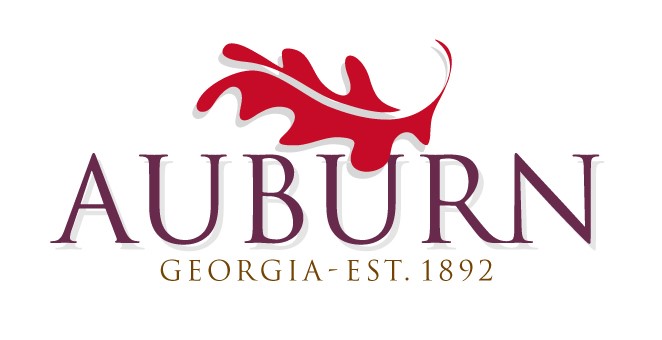 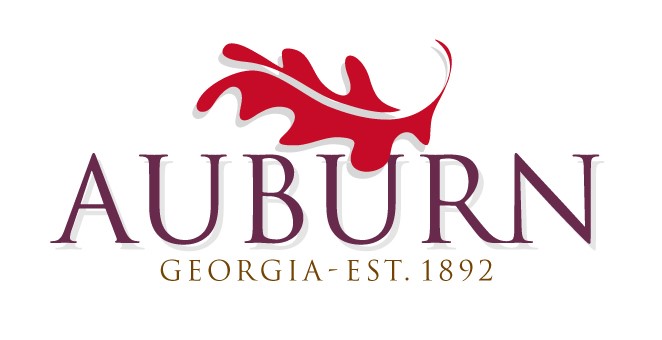 CITY OF AUBURNPARKS & LEISURE MEETINGFORWednesday, March 20, 2024City Staff in Attendance: Brooke HaneyCalled to Order: 6:30BUSINESS:   Approval of February 2024 minutesMotion:	 Keith Forrester	Second: Bert ScoutenVote was taken, Minutes approved.DISCUSSION: Item:	Parks Department Overview: 	New Parks DirectorIt was discussed that Michael is deciding on which direction to go in for this job for the future. Item:	Travel BallCaitlyn is continuing to work on the scheduling and the schedule is full and we have a waiting list that is also full. The invoicing is being completed by Brooke.Field 3 RFQ soon for lights approved in last year’s Budget.Item:	Park Maintenance Update: Public works is keeping the fields mowed and lined for us.Public works is maintaining the grass at the parks.Item:	Budgeted items for 2025 It was discussed to do a general email to all board members for ideas on this. Item:	Path United Discussion We discussed that all of this is still very new and that Michael is working on a solution and will updates at a later date. Adjourn: 7:49Motion: Keith Forrester Second: Bert ScoutenRespectfully submitted,__________________________________                                                  _______________________________Brooke Haney								Greg NelsonParks and Leisure Assistant						Chairman